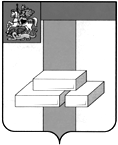 СОВЕТ ДЕПУТАТОВГОРОДСКОГО ОКРУГА ДОМОДЕДОВО МОСКОВСКОЙ ОБЛАСТИРЕШЕНИЕот  16.04.2021 № 1-4/1121Об изменении границы междумуниципальными образованиями        Руководствуясь Федеральным законом от 06.10.2003 №131-ФЗ «Об общих принципах организации местного самоуправления в Российской Федерации», Законом Московской области от 21.12.2006 №234/2006-ОЗ «О городском округе Домодедово и его границе», Уставом городского округа Домодедово Московской области, СОВЕТ ДЕПУТАТОВ ГОРОДСКОГО ОКРУГА РЕШИЛ:	1. Согласовать изменение границы между городским округом Домодедово Московской области и Ленинским городским округом Московской области согласно  карте (схеме) (Приложение №1, Приложение №2), геодезическим данным изменения границы между городским округом Домодедово  Московской области  и Ленинским городским округом Московской области (Приложение №3).           2. Опубликовать настоящее решение в установленном порядке.           3. Контроль за исполнением настоящего решения возложить на постоянную комиссию по нормотворческой деятельности (Гудков Н.А.).Председатель Совета депутатов                            Временно исполняющий полномочия городского округа Домодедово	 главы городского округа                       Л.П. Ковалевский	                    О.О. Тимошин